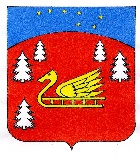 Администрация муниципального образования Красноозерное сельское поселениеМуниципального образования Приозерский муниципальный район Ленинградской области.П О С Т А Н О В Л Е Н И Е от «21» декабря 2022  года                     №  409 Об утверждении муниципальной программы  «Энергосбережение и повышение энергетической эффективности на территории муниципального Красноозерное сельское поселение муниципального образования Приозерский муниципальный район Ленинградской области на 2023-2025 годы»        В соответствии с  Федерального закона от 23.11.2009 № 261-ФЗ «Об энергосбережении и о повышении энергетической эффективности и о внесении изменений в отдельные законодательные акты Российской Федерации», Федеральным законом от 06.10.2003 № 131-ФЗ «Об общих принципах организации местного самоуправления в Российской Федерации», постановление Правительства Российской Федерации от 11.02.2021 № 161 «Об утверждении требований к региональным и муниципальным программам в области энергосбережения и повышения энергетической эффективности и о признании утратившими силу некоторых актов Правительства Российской Федерации и отдельных положений некоторых актов Правительства Российской Федерации». Приказа Министерства экономического развития Российской Федерации от 28.04.2021 № 231 "Об утверждении методики расчета значений целевых показателей в области энергосбережения и повышения энергетической эффективности", распоряжение Правительства Российской Федерации от 01.12.2009 № 1830-р «Об утверждении плана мероприятий по энергосбережению и повышению энергетической эффективности в Российской Федерации, направленных на реализацию Федерального Закона № 261-ФЗ», приказа Министерства экономического развития Российской Федерации от 17.02.2010 № 61 «Об утверждении примерного перечня мероприятий в области энергосбережения и повышения энергетической эффективности, который может быть использован в целях разработки региональных, муниципальных программ в области энергосбережения и повышения энергетической эффективности», распоряжения Правительства Российской Федерации от 13.11.2009 № 1715-р «Об Энергетической стратегии России на период до 2030 года», распоряжения Правительства Российской Федерации от 17.11.2008 № 1662-р «Об утверждении Концепции долгосрочного социально-экономического развития Российской Федерации на период до 2020 года», Указа Президента Российской Федерации от 04.06.2008 № 889 «О некоторых мерах по повышению энергетической и экологической эффективности российской экономики», приказа Минэнерго России от 30.06.2014 № 398 «Об утверждении требований к форме программ в области энергосбережения и повышения энергетической эффективности организаций с участием государства и муниципального образования, организаций, осуществляющих регулируемые виды деятельности, и отчетности о ходе их реализации». Уставом   муниципального Красноозерное сельское поселение муниципального образования Приозерский муниципальный район Ленинградской области ПОСТАНОВЛЯЕТ: 1. Утвердить муниципальную программу «Энергосбережение и повышение энергетической эффективности на территории муниципального Красноозерное сельское поселение муниципального образования Приозерский муниципальный район Ленинградской области на 2023-2025 годы».2. Постановление  администрации муниципального Красноозерное сельское поселение муниципального образования Приозерский муниципальный район Ленинградской области от 22.12.2017 года № 375 признать утратившим силу. 3. Настоящее постановление подлежит официальному опубликованию в сетевой информационном издании «ЛЕНОБЛИНФОРМ» и размещению на официальном сайте администрации http://krasnoozernoe.ru/. 4. Настоящее постановление вступает в силу с момента официального опубликования.5. Контроль за исполнением настоящего постановления возложить на заместителя главы администрации.                            Глава администрации                                        		                          А.В. Рыбак  Исп. Копецкий А.В.., тел.67-493Разослано: дело-2, прокур.-1. 